XXIII. pěší pouť na Velehrad na poděkování svatým Cyrilu a Metoději,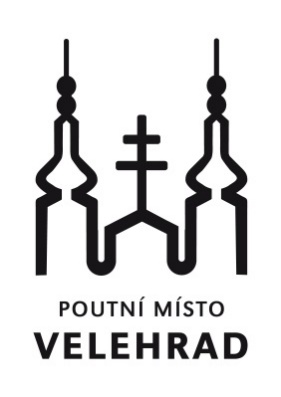 s prosbou, aby jejich dědictví opravdu žiloa zvláště za mír, církev, vlast a za rodiny a mládež A ZA MÍR– s dodatkem patrona poutníků sv. apoštola Jakuba 4,15 Dá-li Pán …  Přípravná etapa:neděle 20.8. 2023 v 16 hod.Start:ZEMSKÁ HRANICE Čech a Moravymezi Sirákovem a Újezdem u Cyrilometodějské lípyŽEHNÁNÍ CELÉ NAŠÍ VLASTIMALÉ PŘEKVAPENÍPOŽEHNÁNÍ NA CESTU SMĚR VELEHRADVEDE: P. MAREK HUSÁK, DĚKAN ŽĎÁRSKÝDnešní cíl: NOVÉ VESELÍ – kostel sv. Václava – 5 km se zastávkou v KAPLI V ÚJEZDĚV N. Veselí možnost přespání pro ty, kdo v pondělí 21.8. v 8 h. pokračují dál. Zakončení na Velehradě - sobota 26.8. v 10 h. mše sv.ZVEME ŠIRÉ OKOLÍ Kontakt a informace (i přihlášky na pondělí i další dny)Mons. Jan Peňáz, 736529221,  penaz.vm@seznam.cz, www.poutnik-jan.cz